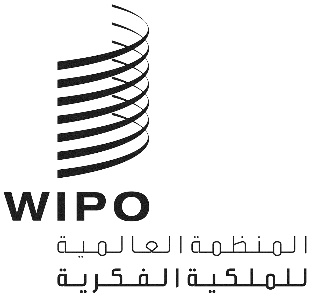 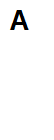 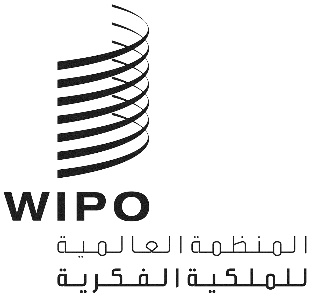 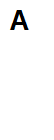 CDIP/31/5الأصل: الإنكليزيةالتاريخ: 15 سبتمبر 2023اللجنة المعنية بالتنمية والملكية الفكريةالدورة الحادية والثلاثونجنيف، من 27 نوفمبر إلى 1 ديسمبر 2023مشروع بشأن التعاون في مجال الملكية الفكرية والابتكار باعتباره أساساً لنقل التكنولوجيا والنتائج التي أثمرتها البحوث إلى الأسواق- اقتراح مشروع مقدم من الفلبين من إعداد الأمانةتقدم وفد الفلبين باقتراح مشروع تجريبي في 13 إبريل 2023 بشأن "التعاون في مجال الملكية الفكرية والابتكار باعتباره أساساً لنقل التكنولوجيا والنتائج التي أثمرتها البحوث إلى الأسواق" لتنظر فيه اللجنة المعنية بالتنمية والملكية الفكرية في دورتها الحادية والثلاثين. ويرد في مرفقي هذه الوثيقة الاقتراح المذكور الذي أعدّ بمساعدة الأمانة العامة للويبو.إن اللجنة مدعوة للنظر في المعلومات المتضمنة في مرفقي هذه الوثيقة.[يلي ذلك المرفقان]3. الجدول الزمني المبدئي لتنفيذ المشروع4. الموارد الإجمالية بحسب النواتج5. ميزانية المشروع بحسب فئة التكلفة[يلي ذلك المرفق الثاني]6. طلب المشاركة في المشروع كبلد رائد/مستفيد [نهاية المرفق الثاني والوثيقة]1. تقديم المشروع1. تقديم المشروع1.1 رمز المشروع1.1 رمز المشروعDA_10_23_31_36_01DA_10_23_31_36_012.1 عنوان المشروع2.1 عنوان المشروعالتعاون في مجال الملكية الفكرية والابتكار باعتباره أساساً لنقل التكنولوجيا والنتائج التي أثمرتها البحوث إلى الأسواقالتعاون في مجال الملكية الفكرية والابتكار باعتباره أساساً لنقل التكنولوجيا والنتائج التي أثمرتها البحوث إلى الأسواق3.1 توصيات أجندة التنمية3.1 توصيات أجندة التنميةالتوصية 10: مساعدة الدول الأعضاء على تطوير كفاءاتها المؤسسية الوطنية في مجال الملكية الفكرية وتحسينها من خلال المضي في تطوير البنى التحتية وغيرها من المرافق بهدف جعل مؤسسات الملكية الفكرية أكثر فعالية والنهوض بتوازن عادل بين حماية الملكية الفكرية والمصلحة العامة. وينبغي أن تنسحب هذه المساعدة التقنية أيضاً على المنظمات الإقليمية ودون الإقليمية المعنية بالملكية الفكرية.التوصية 23: النظر في أفضل السبل للنهوض بممارسات الترخيص في مجال الملكية الفكرية بما يعزز القدرات التنافسية ولا سيما بهدف النهوض بالنشاط الإبداعي والابتكاري ونقل التكنولوجيا إلى البلدان المهتمة، ولا سيما البلدان النامية والبلدان الأقل نموا وتعميمها في تلك البلدان.التوصية 31: اتخاذ مبادرات تتفق عليها الدول الأعضاء وتسهم في نقل التكنولوجيا إلى البلدان النامية، كتوجيه التماس إلى الويبو بتسهيل نفاذ محسّن إلى المعلومات العلنية الواردة في سندات البراءات.التوصية 36: تبادل التجارب حول المشاريع التعاونية المفتوحة مثل مشروع المجين البشري وكذا نماذج الملكية الفكرية.التوصية 10: مساعدة الدول الأعضاء على تطوير كفاءاتها المؤسسية الوطنية في مجال الملكية الفكرية وتحسينها من خلال المضي في تطوير البنى التحتية وغيرها من المرافق بهدف جعل مؤسسات الملكية الفكرية أكثر فعالية والنهوض بتوازن عادل بين حماية الملكية الفكرية والمصلحة العامة. وينبغي أن تنسحب هذه المساعدة التقنية أيضاً على المنظمات الإقليمية ودون الإقليمية المعنية بالملكية الفكرية.التوصية 23: النظر في أفضل السبل للنهوض بممارسات الترخيص في مجال الملكية الفكرية بما يعزز القدرات التنافسية ولا سيما بهدف النهوض بالنشاط الإبداعي والابتكاري ونقل التكنولوجيا إلى البلدان المهتمة، ولا سيما البلدان النامية والبلدان الأقل نموا وتعميمها في تلك البلدان.التوصية 31: اتخاذ مبادرات تتفق عليها الدول الأعضاء وتسهم في نقل التكنولوجيا إلى البلدان النامية، كتوجيه التماس إلى الويبو بتسهيل نفاذ محسّن إلى المعلومات العلنية الواردة في سندات البراءات.التوصية 36: تبادل التجارب حول المشاريع التعاونية المفتوحة مثل مشروع المجين البشري وكذا نماذج الملكية الفكرية.4.1 مدة المشروع4.1 مدة المشروع36 شهرا36 شهرا5.1 ميزانية المشروع5.1 ميزانية المشروعتبلغ الميزانية الإجمالية للمشروع 607,750 فرنك سويسري، ترتبط بأكملها بالنفقات بخلاف الموظفين.تبلغ الميزانية الإجمالية للمشروع 607,750 فرنك سويسري، ترتبط بأكملها بالنفقات بخلاف الموظفين.2. وصف المشروع2. وصف المشروعيؤدي الابتكار التعاوني الذي تدعمه مختلف الآليات من قبيل التعاون في مجال البحوث ونقل التكنولوجيا دوراً حاسماً في النهوض بالتطور التكنولوجي والتنمية الاقتصادية. وقد أدى التعاون في مجال البحوث، على نحو مشروع المجين البشري، إلى أشكال ثورية من التقدم العلمي، بل وأرسى الأساس لأشكال التقدم في الطب والتطبيقات التكنولوجية الأخرى. وتشير التقديرات أيضاً إلى مساهمة الترخيص الأكاديمي في الولايات المتحدة منفردة بما مقداره 1.9 ترليون دولار أمريكي (2012) من إجمالي ناتج الصناعة، فضلاً عن مساهمته في إجمالي الناتج المحلي بما مقداره ترليون دولار أمريكي (2012). وعلاوة على ذلك، دعم الترخيص الأكاديمي ما لا يقل عن 6.499 مليون شخصاً في العام من خلال بيع المنتجات المرخصة على امتداد الفترة ما بين عام 1996 وعام 2020 Pressman et) al. 2022).والتعاون فيما بين الجامعات ومعاهد البحوث والصناعة من الدوافع المهمة المحركة للابتكار. وتحسين هذا التعاون ضروري للتنمية ونقل المعارف والتكنولوجيا إلى شتى بقاع العالم، بل وإلى البلدان النامية والبلدان الأقل نمواً. ويحدث التعاون في مجال الابتكار عندما تتوفر الإرادة لدى طرفين أو أكثر للتعاون بشأن برنامج بحثي مشترك بهدف إلى تطوير الملكية الفكرية واستغلالها تجارياً متى أمكن. ويستثمر الطرفان مواردهما وأصولهما البشرية والمادية والمالية والمهارات المتاحة لديهما (بما في ذلك حقوق الملكية الفكرية الأصلية). ويتشارك الطرفان في تعريف أهداف التعاون وإطاره القانوني، بما في ذلك ملكية حقوق الملكية الفكرية وحقوق النفاذ ويتشاركان في المخاطر والمنافع حسب نجاح هذا النشاط تجارياً. وربما لا يكون المحرك الأساسي وراء التعاون الابتكاري أسباباً تجارية، بل قد يكون الدافع من ورائه تحقيق المنافع المتعلقة بالأبحاث. وعلى الرغم من ذلك، يمكن أن يكون هذا التعاون أحد الأسباب التي تبعث على تحقيق الإيرادات. فعلى سبيل المثال حققت الجامعات في أستراليا 1.6 مليار دولار أمريكي في عام 2020 من دخلها من عقود الخدمات الاستشارية والبحثية، ما شكل 4.6 في المائة من مجموع دخلها. وقد تجاوزت هذه النسبة الثمانية في المائة في بعض الجامعات. وحققت إيرادات زادت عن 100 مليون دولار أمريكي من الإتاوات والعلامات التجارية والتراخيص (Howard, 2021).يؤدي الابتكار التعاوني الذي تدعمه مختلف الآليات من قبيل التعاون في مجال البحوث ونقل التكنولوجيا دوراً حاسماً في النهوض بالتطور التكنولوجي والتنمية الاقتصادية. وقد أدى التعاون في مجال البحوث، على نحو مشروع المجين البشري، إلى أشكال ثورية من التقدم العلمي، بل وأرسى الأساس لأشكال التقدم في الطب والتطبيقات التكنولوجية الأخرى. وتشير التقديرات أيضاً إلى مساهمة الترخيص الأكاديمي في الولايات المتحدة منفردة بما مقداره 1.9 ترليون دولار أمريكي (2012) من إجمالي ناتج الصناعة، فضلاً عن مساهمته في إجمالي الناتج المحلي بما مقداره ترليون دولار أمريكي (2012). وعلاوة على ذلك، دعم الترخيص الأكاديمي ما لا يقل عن 6.499 مليون شخصاً في العام من خلال بيع المنتجات المرخصة على امتداد الفترة ما بين عام 1996 وعام 2020 Pressman et) al. 2022).والتعاون فيما بين الجامعات ومعاهد البحوث والصناعة من الدوافع المهمة المحركة للابتكار. وتحسين هذا التعاون ضروري للتنمية ونقل المعارف والتكنولوجيا إلى شتى بقاع العالم، بل وإلى البلدان النامية والبلدان الأقل نمواً. ويحدث التعاون في مجال الابتكار عندما تتوفر الإرادة لدى طرفين أو أكثر للتعاون بشأن برنامج بحثي مشترك بهدف إلى تطوير الملكية الفكرية واستغلالها تجارياً متى أمكن. ويستثمر الطرفان مواردهما وأصولهما البشرية والمادية والمالية والمهارات المتاحة لديهما (بما في ذلك حقوق الملكية الفكرية الأصلية). ويتشارك الطرفان في تعريف أهداف التعاون وإطاره القانوني، بما في ذلك ملكية حقوق الملكية الفكرية وحقوق النفاذ ويتشاركان في المخاطر والمنافع حسب نجاح هذا النشاط تجارياً. وربما لا يكون المحرك الأساسي وراء التعاون الابتكاري أسباباً تجارية، بل قد يكون الدافع من ورائه تحقيق المنافع المتعلقة بالأبحاث. وعلى الرغم من ذلك، يمكن أن يكون هذا التعاون أحد الأسباب التي تبعث على تحقيق الإيرادات. فعلى سبيل المثال حققت الجامعات في أستراليا 1.6 مليار دولار أمريكي في عام 2020 من دخلها من عقود الخدمات الاستشارية والبحثية، ما شكل 4.6 في المائة من مجموع دخلها. وقد تجاوزت هذه النسبة الثمانية في المائة في بعض الجامعات. وحققت إيرادات زادت عن 100 مليون دولار أمريكي من الإتاوات والعلامات التجارية والتراخيص (Howard, 2021).1.2 مفهوم المشروع1.2 مفهوم المشروعسوف يرتقي المشروع بقدرات مبتكري التكنولوجيا ووسطاء التكنولوجيا فيما يتعلق بالمشاركة في التعاون في مجال الابتكار ودعمه من خلال ما يلي: "1" تحديد الممارسات الفضلى وأطر السياسات المؤسسية الفعالة ونشرها، و"2" تطوير الإرشادات والتدريبات في هذا المجال وتنقيحها.سوف يرتقي المشروع بقدرات مبتكري التكنولوجيا ووسطاء التكنولوجيا فيما يتعلق بالمشاركة في التعاون في مجال الابتكار ودعمه من خلال ما يلي: "1" تحديد الممارسات الفضلى وأطر السياسات المؤسسية الفعالة ونشرها، و"2" تطوير الإرشادات والتدريبات في هذا المجال وتنقيحها.2.2 أهداف المشروع ونتائجه ونواتجه2.2 أهداف المشروع ونتائجه ونواتجهمن المتوقع أن يتناول المشروع مبتكري التكنولوجيا (مثل الأكاديميين ومعاهد البحوث والمنشآت التجارية) ووسطاء التكنولوجيا بما في ذلك مكاتب نقل التكنولوجيا (TTO) ومراكز دعم التكنولوجيا والابتكار (TISCs)، ولا سيما في البلدان النامية والبلدان الأقل نمواً، بغية بناء قدراتهم على المشاركة في التعاون في مجال الابتكار ودعمه.ويهدف المشروع المقترح إلى تحسين نجاح التعاون في مجال الابتكار وخصوصاً لأغراض التنمية الاجتماعية والاقتصادية من خلال ما يلي:"1" تحديد الممارسات الجيدة وأطر السياسات المؤسسية الفعالة ونشرها، و"2" تطوير الإرشادات والتدريبات في هذا المجال وتنقيحها.وتتمثل نتيجة المشروع المرتقبة في الارتقاء بالقدرة على المشاركة في مشروعات التعاون في مجال الابتكار ودعمها، على مستوى المجتمع المحلي وفي البناء على نتائج المشروعات السابقة على أجندة التنمية (DA)."1" دراسات الحالة الخاصة بالتعاون في مجال الابتكار."2" تجميع الأحكام المتوفرة في السياسات الخاصة بالملكية الفكرية المتعلقة بالتعاون في مجال الابتكار."3" أدلة إرشادية للمعاهد بشأن إدارة التعاون في مجال الابتكار."4" مواد تدريبية بشأن إدارة التعاون في مجال الابتكار. "5" ندوات تدريبية بشأن إدارة التعاون في مجال الابتكار."6" أدلة إرشادية ومواد تدريبية منقحة بشأن إدارة التعاون في مجال الابتكار.ويجمع المشروع عدداً من الأنشطة المحددة بإطار زمني صُممت بغية تطوير منتجات وأدوات بعينها تدمج لاحقاً مع الدعم المتواصل الذي تتيحه الويبو إلى أعضائها، وبالأخص مكاتب نقل التكنولوجيا (TTO) ومراكز دعم التكنولوجيا والابتكار (TISCs). وسوف يُنفذ المشروع في أربعة بلدان رائدة، من بينها الفلبين.من المتوقع أن يتناول المشروع مبتكري التكنولوجيا (مثل الأكاديميين ومعاهد البحوث والمنشآت التجارية) ووسطاء التكنولوجيا بما في ذلك مكاتب نقل التكنولوجيا (TTO) ومراكز دعم التكنولوجيا والابتكار (TISCs)، ولا سيما في البلدان النامية والبلدان الأقل نمواً، بغية بناء قدراتهم على المشاركة في التعاون في مجال الابتكار ودعمه.ويهدف المشروع المقترح إلى تحسين نجاح التعاون في مجال الابتكار وخصوصاً لأغراض التنمية الاجتماعية والاقتصادية من خلال ما يلي:"1" تحديد الممارسات الجيدة وأطر السياسات المؤسسية الفعالة ونشرها، و"2" تطوير الإرشادات والتدريبات في هذا المجال وتنقيحها.وتتمثل نتيجة المشروع المرتقبة في الارتقاء بالقدرة على المشاركة في مشروعات التعاون في مجال الابتكار ودعمها، على مستوى المجتمع المحلي وفي البناء على نتائج المشروعات السابقة على أجندة التنمية (DA)."1" دراسات الحالة الخاصة بالتعاون في مجال الابتكار."2" تجميع الأحكام المتوفرة في السياسات الخاصة بالملكية الفكرية المتعلقة بالتعاون في مجال الابتكار."3" أدلة إرشادية للمعاهد بشأن إدارة التعاون في مجال الابتكار."4" مواد تدريبية بشأن إدارة التعاون في مجال الابتكار. "5" ندوات تدريبية بشأن إدارة التعاون في مجال الابتكار."6" أدلة إرشادية ومواد تدريبية منقحة بشأن إدارة التعاون في مجال الابتكار.ويجمع المشروع عدداً من الأنشطة المحددة بإطار زمني صُممت بغية تطوير منتجات وأدوات بعينها تدمج لاحقاً مع الدعم المتواصل الذي تتيحه الويبو إلى أعضائها، وبالأخص مكاتب نقل التكنولوجيا (TTO) ومراكز دعم التكنولوجيا والابتكار (TISCs). وسوف يُنفذ المشروع في أربعة بلدان رائدة، من بينها الفلبين.3.2 استراتيجية تنفيذ المشروع3.2 استراتيجية تنفيذ المشروعسيحقق المشروع المقترح أهدافه من خلال النواتج الآتية: النتيجة 1 دراسات الحالة بشأن التعاون في مجال الابتكار.سوف تعد دراسات الحالة عن الممارسات الناجحة بالتعاون مع المؤسسات الأكاديمية والشركاء من الصناعة، بما يبرز عوامل النجاح، بحيث تقدم الدراسات توصيات بشأن طريقة تطبيقها في سياقات بعينها.إجراء بحث مكتبي بشأن دراسات الحالة الناجحة من منظور الممارسات المتعلقة بالتعاون بين الأوساط الأكاديمية والصناعة.تحديد عوامل النجاح والتوصيات القائمة على دراسات الحالة الناجحة التي أُعدتالنتيجة 2: تجميع الأحكام الواردة في السياسات المؤسسية الخاصة بالملكية الفكرية والمتعلقة بالتعاون في مجال الابتكار.تجمع الأحكام الواردة في السياسات المؤسسية الخاصة بالملكية الفكرية والمتعلقة بالتعاون البحثي والترخيص الخارجي والترخيص الداخلي والترخيص المتبادل وتكون بمثابة منصة لهذا المشروع. وسوف يستند جمع البيانات إلى استعراض مكتبي ودعوة عالمية للمشاركة من الدول الأعضاء. وسوف تدمج نواتج هذه العملية في قاعدة بيانات سياسات الملكية الفكرية للجامعات ومؤسسات البحث.الأنشطةإجراء دراسة استقصائية بشأن أحكام السياسات المؤسسية الخاصة بالملكية الفكرية التي تتعلق بالتعاون في مجال الابتكار بالدول الأعضاء.عقد مقارنة تقابلية بين السياسات المؤسسية الخاصة بالملكية الفكرية التي تتعلق بالتعاون في مجال الابتكار بالدول الأعضاء.تحديد الأحكام المتعلقة بالتعاون في مجالات الابتكار في السياسات المؤسسية الخاصة بالملكية الفكرية المقارنة.دمج الأحكام التي يتم تحديدها من الدراسة الاستقصائية والسياسات المؤسسية الخاصة بالملكية الفكرية في قاعدة بيانات سياسات الملكية الفكرية للجامعات ومؤسسات البحث.النتيجة 3: أدلة إرشادية موجهة للمؤسسات بغية إدارة التعاون في جال الابتكارالأنشطة:الأدلة الإرشادية: يُجرى فحص للسمات البارزة للسياسات والممارسات الناجحة، بناء على مرحلة تقصي الحقائق المذكورة آنفاً، بغية تحديد الخصائص التي تيسر الابتكار التعاوني.  ومن ثم، سوف يؤدي ذلك إلى تجهيز مجموعة من الأدلة الإرشادية لمبتكري التكنولوجيا (مثل الباحثين) ووسطاء التكنولوجيا (مثل موظفي مكاتب نقل التكنولوجيا ومراكز دعم التكنولوجيا والابتكار). وسوف تركز الأدلة الإرشادية على المجالات الأساسية الآتية: تقييم الاحتياجات التكنولوجية على مستوى المجتمع المحلي المزمع استهدافه من خلال التعاون في مجال الابتكار.تعريف الأهداف المشتركة لمشروعي التعاون الابتكاري.تحديد الشركاء المحتملين (مثلا من خلال الدراسات التحليلية للبراءات ودراسات السوق وهي من اشتراطات تقييم الملكية الفكرية وتسويقها أو استغلالها).إنشاء أطر لمشاركة البيانات والمعلومات والمعارف وتبادلها، بما في ذلك من خلال التفاوض بشأن اتفاقات التعاون.إنشاء أطر لتيسير الوصول إلى البيانات والمعلومات والمعارف.دمج البيانات والمعلومات والمعارف التي تُستقى من خارج المشروع في البحوث الداخلية وعمليات التطوير.اغتنام الفرص من التعاون من أجل الابتكار والتخفيف من حدة مخاطره.استعراض النظراء: تخضع الأدلة الإرشادية إلى استعراض النظراء لضمان استيفائها لأعلى معايير الدقة والجودة الفنية، فضلاً عن توافقها مع حالة المعارف الحالية في المجال.النتيجة 4: مواد تدريبية خاصة بإدارة التعاون في مجال الابتكار.النشاط: إعداد مجموعة من المواد التدريبية المتعلقة بنقل التكنولوجيا لصالح مبتكري التكنولوجيا ووسطاء التكنولوجيا على اساس الأدلة الإرشادية المذكورة فيما سبق. تنشر المواد التدريبية النتائج التي تم التوصل إليها في المشروع من خلال الندوات التعليمية بنسق العرض ومن خلال البيانات الأساسية والتدريبات المصحوبة بتعليمات موجهة لميسري الندوات والمشاركين.النتيجة 5: الندوات التدريبية الخاصة بإدارة التعاون في مجال الابتكار.النشاط: تعقد الندوات التدريبية الخاصة بمبتكري التكنولوجيا وتتبعها وسطاء التكنولوجيا في الفلبين وفي البلدان الرائدة الثلاثة بناء على المواد التدريبية المذكورة فيما سبق. وتهدف الندوات التدريبية إلى تطوير قدرات المشاركين والاستماع إلى تعقيباتهم والوقوف على الدروس المستفادة. ويراعى عند اختيار على الفلبين والبلدان الثلاثة الرائدة التي تعقد الندوات التدريبية فيها التنوع الجغرافي والاجتماعي والاقتصادي على وجه الخصوص لضمان إمكانية تطبيق المبادئ التوجيهية والمواد التدريبية على نطاق واسع من المواقف.  وقد تشمل هذه الندوات تقويم الملكية الفكرية وتقييم الملكية الفكرية وحرية التصرف والترويج للتكنولوجيا واتفاقات نقل التكنولوجيا. النتيجة 6: أدلة إرشادية ومواد تدريبية منقحة بشأن إدارة التعاون في مجال الابتكار.النشاط: سوف تدخل التحسينات على مجموعة من الأدلة الإرشادية المذكورة فيما سبق وعلى المواد التدريبية بناء على تعقيبات المشاركين والدروس المستفادة من الندوات التدريبية، وعلى الأخص بالنظر إلى جعلها سهلة الاستخدام، ومتكيفة بشكل أفضل مع الوضع واحتياجات المستفيدين في البلدان النامية.سيحقق المشروع المقترح أهدافه من خلال النواتج الآتية: النتيجة 1 دراسات الحالة بشأن التعاون في مجال الابتكار.سوف تعد دراسات الحالة عن الممارسات الناجحة بالتعاون مع المؤسسات الأكاديمية والشركاء من الصناعة، بما يبرز عوامل النجاح، بحيث تقدم الدراسات توصيات بشأن طريقة تطبيقها في سياقات بعينها.إجراء بحث مكتبي بشأن دراسات الحالة الناجحة من منظور الممارسات المتعلقة بالتعاون بين الأوساط الأكاديمية والصناعة.تحديد عوامل النجاح والتوصيات القائمة على دراسات الحالة الناجحة التي أُعدتالنتيجة 2: تجميع الأحكام الواردة في السياسات المؤسسية الخاصة بالملكية الفكرية والمتعلقة بالتعاون في مجال الابتكار.تجمع الأحكام الواردة في السياسات المؤسسية الخاصة بالملكية الفكرية والمتعلقة بالتعاون البحثي والترخيص الخارجي والترخيص الداخلي والترخيص المتبادل وتكون بمثابة منصة لهذا المشروع. وسوف يستند جمع البيانات إلى استعراض مكتبي ودعوة عالمية للمشاركة من الدول الأعضاء. وسوف تدمج نواتج هذه العملية في قاعدة بيانات سياسات الملكية الفكرية للجامعات ومؤسسات البحث.الأنشطةإجراء دراسة استقصائية بشأن أحكام السياسات المؤسسية الخاصة بالملكية الفكرية التي تتعلق بالتعاون في مجال الابتكار بالدول الأعضاء.عقد مقارنة تقابلية بين السياسات المؤسسية الخاصة بالملكية الفكرية التي تتعلق بالتعاون في مجال الابتكار بالدول الأعضاء.تحديد الأحكام المتعلقة بالتعاون في مجالات الابتكار في السياسات المؤسسية الخاصة بالملكية الفكرية المقارنة.دمج الأحكام التي يتم تحديدها من الدراسة الاستقصائية والسياسات المؤسسية الخاصة بالملكية الفكرية في قاعدة بيانات سياسات الملكية الفكرية للجامعات ومؤسسات البحث.النتيجة 3: أدلة إرشادية موجهة للمؤسسات بغية إدارة التعاون في جال الابتكارالأنشطة:الأدلة الإرشادية: يُجرى فحص للسمات البارزة للسياسات والممارسات الناجحة، بناء على مرحلة تقصي الحقائق المذكورة آنفاً، بغية تحديد الخصائص التي تيسر الابتكار التعاوني.  ومن ثم، سوف يؤدي ذلك إلى تجهيز مجموعة من الأدلة الإرشادية لمبتكري التكنولوجيا (مثل الباحثين) ووسطاء التكنولوجيا (مثل موظفي مكاتب نقل التكنولوجيا ومراكز دعم التكنولوجيا والابتكار). وسوف تركز الأدلة الإرشادية على المجالات الأساسية الآتية: تقييم الاحتياجات التكنولوجية على مستوى المجتمع المحلي المزمع استهدافه من خلال التعاون في مجال الابتكار.تعريف الأهداف المشتركة لمشروعي التعاون الابتكاري.تحديد الشركاء المحتملين (مثلا من خلال الدراسات التحليلية للبراءات ودراسات السوق وهي من اشتراطات تقييم الملكية الفكرية وتسويقها أو استغلالها).إنشاء أطر لمشاركة البيانات والمعلومات والمعارف وتبادلها، بما في ذلك من خلال التفاوض بشأن اتفاقات التعاون.إنشاء أطر لتيسير الوصول إلى البيانات والمعلومات والمعارف.دمج البيانات والمعلومات والمعارف التي تُستقى من خارج المشروع في البحوث الداخلية وعمليات التطوير.اغتنام الفرص من التعاون من أجل الابتكار والتخفيف من حدة مخاطره.استعراض النظراء: تخضع الأدلة الإرشادية إلى استعراض النظراء لضمان استيفائها لأعلى معايير الدقة والجودة الفنية، فضلاً عن توافقها مع حالة المعارف الحالية في المجال.النتيجة 4: مواد تدريبية خاصة بإدارة التعاون في مجال الابتكار.النشاط: إعداد مجموعة من المواد التدريبية المتعلقة بنقل التكنولوجيا لصالح مبتكري التكنولوجيا ووسطاء التكنولوجيا على اساس الأدلة الإرشادية المذكورة فيما سبق. تنشر المواد التدريبية النتائج التي تم التوصل إليها في المشروع من خلال الندوات التعليمية بنسق العرض ومن خلال البيانات الأساسية والتدريبات المصحوبة بتعليمات موجهة لميسري الندوات والمشاركين.النتيجة 5: الندوات التدريبية الخاصة بإدارة التعاون في مجال الابتكار.النشاط: تعقد الندوات التدريبية الخاصة بمبتكري التكنولوجيا وتتبعها وسطاء التكنولوجيا في الفلبين وفي البلدان الرائدة الثلاثة بناء على المواد التدريبية المذكورة فيما سبق. وتهدف الندوات التدريبية إلى تطوير قدرات المشاركين والاستماع إلى تعقيباتهم والوقوف على الدروس المستفادة. ويراعى عند اختيار على الفلبين والبلدان الثلاثة الرائدة التي تعقد الندوات التدريبية فيها التنوع الجغرافي والاجتماعي والاقتصادي على وجه الخصوص لضمان إمكانية تطبيق المبادئ التوجيهية والمواد التدريبية على نطاق واسع من المواقف.  وقد تشمل هذه الندوات تقويم الملكية الفكرية وتقييم الملكية الفكرية وحرية التصرف والترويج للتكنولوجيا واتفاقات نقل التكنولوجيا. النتيجة 6: أدلة إرشادية ومواد تدريبية منقحة بشأن إدارة التعاون في مجال الابتكار.النشاط: سوف تدخل التحسينات على مجموعة من الأدلة الإرشادية المذكورة فيما سبق وعلى المواد التدريبية بناء على تعقيبات المشاركين والدروس المستفادة من الندوات التدريبية، وعلى الأخص بالنظر إلى جعلها سهلة الاستخدام، ومتكيفة بشكل أفضل مع الوضع واحتياجات المستفيدين في البلدان النامية.4.2 مؤشرات المشروع4.2 مؤشرات المشروعأهداف المشروعالهدف العام للمشروع هو الارتقاء بنجاح التعاون في مجال التكنولوجيا، ولا سيما في التنمية الاجتماعية والاقتصادية، من خلال التعرف على الممارسات الجيدة وأطر السياسات المؤسسية الفعالة ومن خلال تطوير الإرشادات والتدريب في هذا المجال وتنقيحهما.مؤشرات أهداف المشروعزيادة أهداف الأبحاث التي تعرف بشكل مشترك مع المؤسسات المستفيدة من المشروع مقارنة بمتوسط الفترة الأساسية قبل تنفيذ المشروع (وإجراء تقييم الأثر بعد المشروع). زيادة مشروعات الابتكار التي تطلق بناء على أهداف الأبحاث المشتركة التي تتشارك المؤسسات المستفيدة من المشروع في تعريفها على مدار متوسط الفترة الأساسية قبل تنفيذ المشروع (وتقييم أثر المشروع بعد انتهائه).زيادة عدد المشروعات المكتملة الخاصة بالابتكار والمنفذة بناء على أهداف الأبحاث التي تتشارك المؤسسات المستفيدة من المشروع في تعريفها على مدار متوسط الفترة الأساسية قبل تنفيذ المشروع (وتقييم أثر المشروع بعد انتهائه).الحد من عدد المنازعات التي تنشأ من نواتج مشروعات الابتكار المكتملة والمنفذة بناء على أهداف الأبحاث التي تتشارك المؤسسات المستفيدة من المشروع في تعريفها على مدار متوسط الفترة الأساسية قبل تنفيذ المشروع (وتقييم أثر المشروع بعد انتهائه). زيادة في اتفاقات التعاون البحثي وتراخيص التكنولوجيا التي تبرمها المؤسسات المستفيدة من المشروع خلال متوسط الفترة الأساسية قبل تنفيذ المشروع (وتقييم أثر المشروع بعد انتهائه).نتائج المشروعالارتقاء بالقدرة على المشاركة في مشروعات التعاون في مجال الابتكار ودعمها، وعلى الأخص على مستوى المجتمع المحلي.مؤشرات النتائجأظهر 70% من المتدربين الارتقاء في معارفهم ومهاراتهم في إطلاق التعاون في مجال الابتكار وإدارته.أوضح تقييم 35%من المتدربين نجاحهم في دمج المعارف والمهارات بشأن إطلاق التعاون في مجال الابتكار وإدارته في سلوكياتهم المؤسسية [بناء على تقييم الأثر بعد انتهاء المشروع].نواتج المشروعدراسات الحالة بشان التعاون في مجال الابتكار.مؤشرات النواتج-	دراسة حالة واحدة بشأن التعاون في مجال الابتكار لكل بلد مستفيد.تجميع الأحكام الواردة في السياسات المؤسسية الخاصة بالملكية الفكرية والمتعلقة بالتعاون في مجال الابتكار.	نشر عشرة أحكام من السياسات المؤسسية للملكية الفكرية ترتبط بالتعاون في مجال الابتكار من خلال قاعدة بيانات سياسات الملكية الفكرية للجامعات والمؤسسات البحثية.-أدلة إرشادية موجهة للمؤسسات بغية إدارة التعاون في جال الابتكار.	إعداد سبعة أدلة إرشادية خاصة بالتعاون في مجال الابتكار.مواد تدريبية خاصة بإدارة التعاون في مجال الابتكار.	-إعداد سبعة عروض عن التعاون في مجال الابتكار.الندوات التدريبية الخاصة بإدارة التعاون في مجال الابتكار.	عقد ندوة تدريبية واحدة عن التعاون في مجال الابتكار تقدم لكل بلد مستفيد.أدلة إرشادية ومواد تدريبية منقحة بشأن إدارة التعاون في مجال الابتكار.إعداد سبعة أدلة إرشادية عن التعاون في مجال الابتكار بما في ذلك مراجعتها بناء على التعقيبات من الندوة التدريبية.- يعرب 70% من المشاركين في الندوة التدريبية عن رضاهم عن الأدلة الإرشادية والمواد التدريبية من حيث الملاءمة والوضوح.5.2 استراتيجية استدامة المشروع5.2 استراتيجية استدامة المشروعسوف تنشئ الويبو صفحة إلكترونية مخصصة، تتيح الوصول بسهولة إلى دراسات الحالة والسياسات المؤسسية المعنية بالملكية الفكرية والأدلة الإرشادية والمواد التدريبية المستخدمة في إطار المشروع. وسوف يدمج التدريب الذي وضع في إطار المشروع مع التدريبات التي تتيحها الويبو بانتظام في مجال نقل التكنولوجيا ودعم التكنولوجيا والابتكار.وسوف يخاطب المشروع على وجه الخصوص مكاتب نقل التكنولوجيا (TTO) ومراكز دعم التكنولوجيا والابتكار (TISCs) بهدف: "1" ضمان إضفاء الطابع المؤسسي على الإمكانات والقدرات التي يطورها المشروع وتطبيقها على الخدمات التي يقدمها وسيطي التكنولوجيا هذين، و"2" تحقيق الاستفادة من علاقاتهما مع مبتكري التكنولوجيا بغية تحقيق تأثير مضاعف.وسوف يشجع المشاركون على إنشاء وصيانة صفحة إلكترونية مخصصة أو موقع مصغر على صفحاتهم الإلكترونية الرسمية في إطار الدعوة لدعم خطة الاتصال، بغية المساعدة في الإبقاء على الزخم المتحقق من نتائج المشروع.سوف تنشئ الويبو صفحة إلكترونية مخصصة، تتيح الوصول بسهولة إلى دراسات الحالة والسياسات المؤسسية المعنية بالملكية الفكرية والأدلة الإرشادية والمواد التدريبية المستخدمة في إطار المشروع. وسوف يدمج التدريب الذي وضع في إطار المشروع مع التدريبات التي تتيحها الويبو بانتظام في مجال نقل التكنولوجيا ودعم التكنولوجيا والابتكار.وسوف يخاطب المشروع على وجه الخصوص مكاتب نقل التكنولوجيا (TTO) ومراكز دعم التكنولوجيا والابتكار (TISCs) بهدف: "1" ضمان إضفاء الطابع المؤسسي على الإمكانات والقدرات التي يطورها المشروع وتطبيقها على الخدمات التي يقدمها وسيطي التكنولوجيا هذين، و"2" تحقيق الاستفادة من علاقاتهما مع مبتكري التكنولوجيا بغية تحقيق تأثير مضاعف.وسوف يشجع المشاركون على إنشاء وصيانة صفحة إلكترونية مخصصة أو موقع مصغر على صفحاتهم الإلكترونية الرسمية في إطار الدعوة لدعم خطة الاتصال، بغية المساعدة في الإبقاء على الزخم المتحقق من نتائج المشروع.6.2 معايير اختيار البلدان الرائدة/المستفيدة6.2 معايير اختيار البلدان الرائدة/المستفيدةسيتم تنفيذ المشروع في الفلبين والبلدان الرائدة الثلاثة الأخرى.وسيستند اختيار البلدان الرائدة الثلاثة الأخرى إلى المعايير التالية:تعيين منسق وطني يقوم بدور الممثل المؤسسي لبلده. الحاجة الفعلية للتعاون في مجال الابتكار لتحقيق الارتقاء بقدرات مبتكري التكنولوجيا ووسطاء التكنولوجيا. السياسات القائمة بشأن البحث والابتكار.وجود مؤسسات تشارك في التعاون في مجال التكنولوجيا أو تدعمه.وجود شبكة قائمة من وسطاء التكنولوجيا تشمل مكاتب نقل التكنولوجيا (TTO) ومراكز دعم التكنولوجيا والابتكار (TISCs) وهياكل نقل التكنولوجيا الأخرى الشبيهة بها.تعبير مكاتب الملكية الفكرية لدى الدول الأعضاء وغيرها من الجهات ذات الصلة المسؤولة عن نقل التكنولوجيا عن اهتمامها بالمشروع.يتعين على الدول الأعضاء الراغبة في المشاركة في المشروع إيداع استمارة الطلبات الواردة في المرفق الثاني لهذه الوثيقة. ويجب ذكر المؤسسة المكلفة بأن تكون جهة التنسيق.سيتم تنفيذ المشروع في الفلبين والبلدان الرائدة الثلاثة الأخرى.وسيستند اختيار البلدان الرائدة الثلاثة الأخرى إلى المعايير التالية:تعيين منسق وطني يقوم بدور الممثل المؤسسي لبلده. الحاجة الفعلية للتعاون في مجال الابتكار لتحقيق الارتقاء بقدرات مبتكري التكنولوجيا ووسطاء التكنولوجيا. السياسات القائمة بشأن البحث والابتكار.وجود مؤسسات تشارك في التعاون في مجال التكنولوجيا أو تدعمه.وجود شبكة قائمة من وسطاء التكنولوجيا تشمل مكاتب نقل التكنولوجيا (TTO) ومراكز دعم التكنولوجيا والابتكار (TISCs) وهياكل نقل التكنولوجيا الأخرى الشبيهة بها.تعبير مكاتب الملكية الفكرية لدى الدول الأعضاء وغيرها من الجهات ذات الصلة المسؤولة عن نقل التكنولوجيا عن اهتمامها بالمشروع.يتعين على الدول الأعضاء الراغبة في المشاركة في المشروع إيداع استمارة الطلبات الواردة في المرفق الثاني لهذه الوثيقة. ويجب ذكر المؤسسة المكلفة بأن تكون جهة التنسيق.7.2 الكيان المكلف بالتنفيذ داخل الويبو7.2 الكيان المكلف بالتنفيذ داخل الويبو إدارة الملكية الفكرية للمبتكرين وقطاع الملكية الفكرية والأنظمة الإيكولوجية للابتكار إدارة الملكية الفكرية للمبتكرين وقطاع الملكية الفكرية والأنظمة الإيكولوجية للابتكار8.2 الصلة بالكيانات الأخرى داخل الويبو8.2 الصلة بالكيانات الأخرى داخل الويبو قطاع التنمية الإقليمية والوطنية إدارة الملكية الفكرية للمبتكرين، قطاع البنية التحتية والمنصات قطاع التنمية الإقليمية والوطنية إدارة الملكية الفكرية للمبتكرين، قطاع البنية التحتية والمنصات9.2 الصلة بالمشاريع الأخرى في أجندة التنمية9.2 الصلة بالمشاريع الأخرى في أجندة التنمية مشروع أجندة التنمية بشأن الملكية الفكرية ونقل التكنولوجيا: التحديات المشتركة وبناء الحلول CDIP/6/4/REV.)) مشروع أجند التنمية بشأن المشروعات التعاونية المفتوحة والنماذج القائمة على الملكية الفكرية CDIP/6/6/REV.)) مشروع أجندة التنمية بشأن الملكية الفكرية ونقل التكنولوجيا: التحديات المشتركة وبناء الحلول CDIP/6/4/REV.)) مشروع أجند التنمية بشأن المشروعات التعاونية المفتوحة والنماذج القائمة على الملكية الفكرية CDIP/6/6/REV.))10.2 مساهمة المشروع في تحقيق النتائج المرتقبة في البرنامج والميزانية10.2 مساهمة المشروع في تحقيق النتائج المرتقبة في البرنامج والميزانيةالبرنامج والميزانية للفترة 2024/253.3 أنشطة ميسّرة في مجالي نقل المعارف وتكييف التكنولوجيا من خلال منصات الويبو وأدواتها القائمة على الملكية الفكرية بغرض التصدي للتحديات العالمية.4.1 ضمان فعالية أكبر في استخدام الملكية الفكرية لأغراض دعم النمو والتنمية في كل الدول الأعضاء وفي المناطق والمناطق الفرعية لكل منها، بما في ذلك من خلال تعميم توصيات أجندة التنمية.4.4 عدد أكبر من المبتكرين والمبدعين والشركات الصغيرة والمتوسطة والجامعات ومؤسسات البحث والمجتمعات المحلية ممن يستفيدون من الملكية الفكرية بنجاحالبرنامج والميزانية للفترة 2024/253.3 أنشطة ميسّرة في مجالي نقل المعارف وتكييف التكنولوجيا من خلال منصات الويبو وأدواتها القائمة على الملكية الفكرية بغرض التصدي للتحديات العالمية.4.1 ضمان فعالية أكبر في استخدام الملكية الفكرية لأغراض دعم النمو والتنمية في كل الدول الأعضاء وفي المناطق والمناطق الفرعية لكل منها، بما في ذلك من خلال تعميم توصيات أجندة التنمية.4.4 عدد أكبر من المبتكرين والمبدعين والشركات الصغيرة والمتوسطة والجامعات ومؤسسات البحث والمجتمعات المحلية ممن يستفيدون من الملكية الفكرية بنجاح11.2 المخاطر واستراتيجيات التخفيف من وطأتها11.2 المخاطر واستراتيجيات التخفيف من وطأتهاالخطر 1: عدم كفاية قدرات المستفيدين في الفلبين والبلدان الثلاثة الأخرى الرائدة لفهم المعارف التي تتضمنها المبادئ التوجيهية والمقدمة خلال الندوات التدريبية المتعلقة بإدارة الابتكار التعاوني واستخدامها. إستراتيجية التخفيف من وطأة الخطر 1: إقامة الاتصال بالمؤسسات الموصوفة في دراسات الحالة الخاصة بالتعاون المؤسسي من أجل الابتكار. ويتيح هذا الاتصال فرص للتعارف وييسر تبادل الخبرات والممارسات الجيدة فيما بين المستفيدين في الفلبين والبلدان الثلاثة الرائدة الأخرى. وستُكيف المبادئ التوجيهية والندوات التدريبية مع قدرات المستفيدين من كل بلد رائد بعد تقييمها. وسوف يتم اختيار المشاركين في الندوات التدريبية بالتعاون مع مسؤولي الاتصال القطريين الذين يعينهم كل بلد، مما يضمن حصول المشاركين على المعارف الأساسية بهدف تمكنهم من استيعاب المعارف الإضافية المقدمة من خلال الندوات التدريبية. الخطر 1: عدم كفاية قدرات المستفيدين في الفلبين والبلدان الثلاثة الأخرى الرائدة لفهم المعارف التي تتضمنها المبادئ التوجيهية والمقدمة خلال الندوات التدريبية المتعلقة بإدارة الابتكار التعاوني واستخدامها. إستراتيجية التخفيف من وطأة الخطر 1: إقامة الاتصال بالمؤسسات الموصوفة في دراسات الحالة الخاصة بالتعاون المؤسسي من أجل الابتكار. ويتيح هذا الاتصال فرص للتعارف وييسر تبادل الخبرات والممارسات الجيدة فيما بين المستفيدين في الفلبين والبلدان الثلاثة الرائدة الأخرى. وستُكيف المبادئ التوجيهية والندوات التدريبية مع قدرات المستفيدين من كل بلد رائد بعد تقييمها. وسوف يتم اختيار المشاركين في الندوات التدريبية بالتعاون مع مسؤولي الاتصال القطريين الذين يعينهم كل بلد، مما يضمن حصول المشاركين على المعارف الأساسية بهدف تمكنهم من استيعاب المعارف الإضافية المقدمة من خلال الندوات التدريبية. نواتج المشروعالربعالربعالربعالربعالربعالربعالربعالربعالربعالربعالربعالربعنواتج المشروع202320232023202320242024202420242025202520252025نواتج المشروعالأولالثانيالثالثالرابعالأولالثانيالثالثالرابعالأولالثانيالثالثالرابعالأنشطة السابقة للتنفيذ: - اختيار البلدان المستفيدة - تعيين المنسقين القطريين - توظيف زميلدراسات الحالة بشأن التعاون في مجال الابتكار xتجميع الأحكام الواردة في السياسات المؤسسية للملكية الفكرية المتعلقة بالتعاون في مجال الابتكار xxxxxxxxxxأدلة إرشادية للمؤسسات بشأن إدارة التعاون في مجال الابتكارxxxمواد تدريبية بشأن إدارة التعاون في مجال الابتكارxxندوات تدريبية بشأن إدارة التعاون في مجال الابتكار xxxxأدلة إرشادية ومواد تدريبية منقحة بشأن إدارة التعاون في مجال الابتكارxxتقييم المشروعxxحدث جانبي للجنة المعنية بالتنمية والملكية الفكريةx(بالفرنك السويسري)العام الأولالعام الأولالعام الثانيالعام الثانيالعام الثالثالعام الثالثالمجموعنواتج المشروعموارد الموظفينالموارد بخلاف الموظفينموارد الموظفينالموارد بخلاف الموظفينموارد الموظفينالموارد بخلاف الموظفينالمجموعتنسيق المشروع -77,100-77,100-38,550192,750دراسات الحالة بشأن التعاون في مجال الابتكار -40,000----40,000تجميع الأحكام الواردة في السياسات المؤسسية للملكية الفكرية المتعلقة بالتعاون في مجال الابتكار -------أدلة إرشادية للمؤسسات بشأن إدارة التعاون في مجال الابتكار -92,000-83,000--175,000مواد تدريبية بشأن إدارة التعاون في مجال الابتكار -53,000-52,000--105,000ندوات تدريبية بشأن إدارة التعاون في مجال الابتكار ---20,000-10,00030,000أدلة إرشادية ومواد تدريبية منقحة بشأن إدارة التعاون في مجال الابتكار -----35,00035,000تقييم المشروع -----15,00015,000حدث جانبي للجنة المعنية بالتنمية والملكية الفكرية -----15,00015,000المجموع-262,100-232,100-113,550607,750(بالفرنك السويسري)الأسفار والتدريب والمنحالأسفار والتدريب والمنحالأسفار والتدريب والمنحالخدمات التعاقديةالخدمات التعاقديةالخدمات التعاقديةالخدمات التعاقديةالخدمات التعاقديةالمجموعالأنشطةبعثات الموظفينأسفار الغيرالتدريب ومنح السفر ذات الصلةالندواتالنشرالخدمات التعاقدية الفرديةبرنامج زمالات الويبوالخدمات التعاقدية الأخرىالمجموعتنسيق أنشطة المشروع ودعم تنفيذه------192,750-192,750دراسات الحالة بشأن التعاون في مجال الابتكار-----40,000--40,000تجميع الأحكام الواردة في السياسات المؤسسية للملكية الفكرية المتعلقة بالتعاون في مجال الابتكار--------الأدلة الإرشادية الخاصة بإدارة التعاون في مجال الابتكار-----140,000--140,000استعراض النظراء للأدلة الإرشادية بشأن إدارة التعاون في مجال الابتكار-----35,000--35,000مواد تدريبية بشأن إدارة التعاون في مجال الابتكار-----70,000--70,000تحرير محتوى المواد التدريبية بشأن إدارة التعاون في مجال الابتكار-----35,000--35,000ندوات تدريبية بشأن إدارة التعاون في مجال الابتكار---30,000----30,000أدلة إرشادية ومواد تدريبية منقحة بشأن إدارة التعاون في مجال الابتكار----35,000--35,000تقييم المشروع-------15,00015,000حدث جانبي للجنة المعنية بالتنمية والملكية الفكرية-------15,00015,000المجموع---30,000-355,000192,75030,000607,750نموذج إيداع طلبات المشاركة في المشروع كبلد رائد/مستفيدنموذج إيداع طلبات المشاركة في المشروع كبلد رائد/مستفيدمعايير الاختياروصف موجز1. التعبير عن الرغبة في المشاركة في المشروعتأكيد اهتمام الهيئات المعنية بالملكية الفكرية في البلد مودع الطلب بالمشاركة في المشروع.2. المؤسسات والإطار القانونييرجى ذكر اسم الهيئة أو المؤسسة الوطنية المشرفة على البراءات والأطر القانونية التي تتعلق بالبراءات.وينبغي، قدر الإمكان، أن يذكر الطلب رابط الموقع الإلكتروني للمؤسسة المعنية، والنصوص القانونية.يرجى ذكر وجود شبكة قائمة من وسطاء التكنولوجيا بما في ذلك مكاتب نقل التكنولوجيا (TTOs) ومراكز دعم التكنولوجيا والابتكار (TISCs) وغيرها من الهياكل المشابهة المعنية بنقل التكنولوجيا.3. معايير المشاركة الواردة في وثيقة مشروع أجندة التنميةينبغي أن يوضح البلد مودع الطلب السياسات القائمة في البلد المتعلقة بالبحث والابتكار. ينبغي أن يوضح البلد المعني المؤسسات المشاركة في التعاون من أجل الابتكار أو التي تدعمه.4. حاجة البلد إلى الدعمتبرير موجز للحاجة الفعلية إلى الحصول على الدعم في إدارة التعاون في مجال الابتكار.5. الالتزامتأكيد التزام البلد مودع الطلب بتخصيص الموارد المطلوبة والدعم اللوجستي الضروري، كلما اقتضت الحاجة، لضمان تنفيذ المشروع على نحو فعال ومستدام.6. المنسق القطري/جهة التنسيق القطرية ينبغي على البلد مودع الطلب أن يذكر اسم الشخص ووظيفته والمنظمة التي ينتمي إليها، الذي يقترح تعيينه كمنسق قطري لمدة المشروع، وكممثل مؤسسي للبلد المذكور.7. التعليقاتأية معلومات إضافية يودّ البلد مودع الطلب أن يذكرها في الطلب.